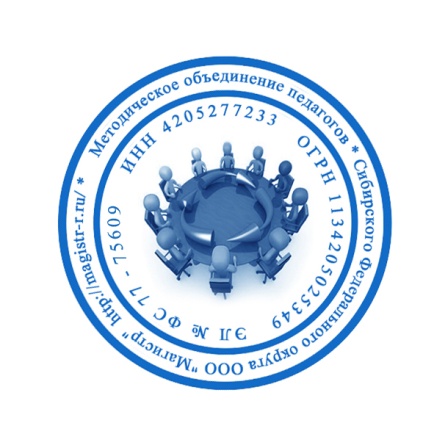 СМИ «Магистр»Серия ЭЛ № ФС 77 – 75609 от 19.04.2019г.(РОСКОМНАДЗОР, г. Москва)Председатель оргкомитета: Ирина Фёдоровна К.Тлф. 8-923-606-29-50Е-mail: metodmagistr@mail.ruОфициальный сайт: https://magistr-r.ru/Приказ №005 от 05.03.2020г.О назначении участников конкурса "Демонстрация профессионального мастерства в СПО учреждении"Уважаемые участники, если по каким – либо причинам вы не получили электронные свидетельства в установленный срок до 15.03.2020г. или почтовое извещение в период до 25.04.2020г., просьба обратиться для выяснения обстоятельств, отправки почтового номера, копий свидетельств и т.д. на эл. адрес: metodmagistr@mail.ru№Населенный пункт, область, город.УчастникСтепень/ результат1г.СтерлитамакБакаева Юлия Александровна22ФГАОУ ВО НИУ «БелГУ» Инжиниринговый колледжЛесных Ирина Николаевна23БПОУ УР «Воткинский музыкально-педагогический колледж имени П.И.Чайковского»Сердечная Татьяна Владимировнастуденты 2, 3, 4 курсов2